Dear Parents and Students,Please join us tonight from 5-9pm at Barnes and Noble for our school book fair! Bring the kids over in their PJ’s to enjoy some read alouds and even get some Christmas Shopping done! See the flyer in the PTO folder for more information.Nativity projects are due this coming Friday (December 14th). The project information sheet is posted on the Homework page of my website. Please feel free to contact me with any questions. Remember to have fun with this project!  The bulk of the grade comes from the student’s presentation / understanding of the First Christmas.  We will not have a reading story next week however we will have spelling. Our spelling words will be 15 second grade sight words. These will not have spelling patterns so the students will need to decide how they would like to sort them. Some suggestions will be to sort by: 1)the number of letters; 2)the number of syllables;  OR 3)the first sound. The goal is to have the students find a way to sort the words which will help them spell the words. We will have a religion test on the Ten Commandments on Wednesday, December 19th. The students are required to know the Commandments in order. The students will bring home a study guide early next week. This is a very big step towards first Penance. Please help your memorize the Commandments. We will continue practicing them in class as well. As a reminder, the next two Fridays are early dismissals with no extended day care available. Monday, December 17th is the Christmas Concert! The students are required to be at Salem Fields Community Church by 6pm for dress rehearsal. More information will be coming home this week. This is historically a beautiful concert and one the students look forward to each year! I look forward to seeing you there!   Have a wonderful weekend!  Mrs. Klinge          What are we learning?                          Religion: The first Christmas Language Arts: Second grade sight words; Proper Nouns; Supporting Sentences; SynonymsMath: Adding two digit numbers with regrouping; Addition Algorithm; Sums of 15, 16, 17, and 18; SubtractionScience: AdaptationsUpcoming Dates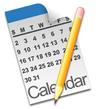 12/7 –Report cards come home; Barnes and Noble Book Fair 5-9pm in Central Park store12/10 – Scholastic Book Orders due12/14 – Mass 9am – Join us! ; Early Dismissal 11:30am – NO EXTENDED DAY available; Nativity projects due12/17 – Christmas Concert at Salem Fields Community Church 7pm (Students need to be there at 6pm for rehearsal)12/19 – Ten Commandments Test12/21 - Mass 9am – Join us! ; Early Dismissal 11:30am – NO EXTENDED DAY available Spelling wordsSpelling words can be found on SpellingCity.com under Sight Words List 1 OR on the Homework page of our class website (mrsklinge.weebly.com)